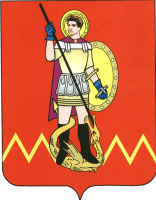 РОССИЙСКАЯ ФЕДЕРАЦИЯМЕЖЕВСКОЙ  МУНИЦИПАЛЬНЫЙ  РАЙОН  КОСТРОМСКОЙ ОБЛАСТИАДМИНИСТРАЦИЯ  НИКОЛЬСКОГО СЕЛЬСКОГО ПОСЕЛЕНИЯс. Никола                                                                                                           8-49447-5-31-03ПОСТАНОВЛЕНИЕот   08 мая 2020 года                                 № 21«О внесении изменений в административный регламент по осуществлению муниципального жилищного контроля».В  соответствии с Конституцией Российской Федерации, Жилищным Кодексом Российской Федерации, Федеральным законом от 26.12.2008 № 294-ФЗ «О защите прав юридических лиц и индивидуальных предпринимателей при осуществлении государственного контроля (надзора) и муниципального контроля», Федеральным законом от  06.10.2003 № 131-ФЗ «Об общих принципах организации местного самоуправления в Российской Федерации», Уставом Никольского сельского поселения, в целях организации и осуществления муниципального жилищного контроля на территории Никольского сельского поселения, администрация Никольского сельского поселения, ПОСТАНОВЛЯЕТ:Пункт 1. части 3.3 раздела 3 изложить в следующей редакции:1) начала осуществления товариществом собственников жилья, жилищным, жилищно-строительным кооперативом или иным специализированным потребительским кооперативом деятельности по управлению многоквартирными домами в соответствии с представленным в орган государственного жилищного надзора уведомление о начале осуществления указанной деятельности;Настоящее постановление вступает в силу со дня его подписания и подлежит опубликованию на официальном сайте администрации Никольского сельского поселения.Глава администрации Никольского сельского поселения Межевского муниципального района Костромской области:                         Л. А. Ремова 